.Side Rock Recover, Step ¼  Turn, Step ½ Turn Step Ball Step, Step ½ Turn, Run, Run, StepStep Turn ¼ , Cross And Cross, Sway, Sway, Behind Side, Cross And CrossRock Recover, Behind Side Step, Step Turn ½, Turn ½, Turn ½Rock Recover, Full Turn ½ ½, Coaster Step, Step Turn ¼Start again.Tag / Restart: 4 wall after 19 counts. Hold for one count, then Restart from start.Contact: gabriella.siegers@bredband.netTake Me To Your Heart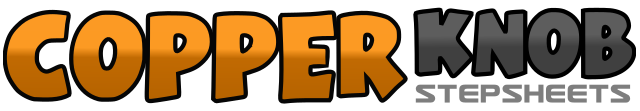 .......Count:32Wall:4Level:Intermediate.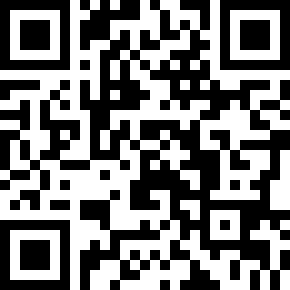 Choreographer:Gabi S (SWE) - December 2012Gabi S (SWE) - December 2012Gabi S (SWE) - December 2012Gabi S (SWE) - December 2012Gabi S (SWE) - December 2012.Music:Take Me To Your Heart - Michael Learns to RockTake Me To Your Heart - Michael Learns to RockTake Me To Your Heart - Michael Learns to RockTake Me To Your Heart - Michael Learns to RockTake Me To Your Heart - Michael Learns to Rock........1-2&Right to right side, left rock behind right, recover to right3-4&Left step 1/4 turn left, right fwd  ,½ turn left5&6Right step fwd ,  ball step , right step fwd7&8&1Left fwd ½ turn right, run left right, step fwd left2&3&4Right fwd, ¼ turn to left, Right cross over left, left to side, Right cross over left5-6Left step to side and sway , sway to right7&8&1Left step behind right, right to right side, left cross over right, right to side, left cross over right2-3Right rock to side, recover to left   * Hold one count then restart.4&5Right behind left, left to left side, right fwd6-7Left step fwd, ½ turn to right8&Full turn right, ½  ½  to right1-2Left rock fwd, recover to right3-4½ turn to left step left fwd, ½ turn step right back5&6Left step back , right beside left , left fwd7-8Right fwd ,1/4 turn to left